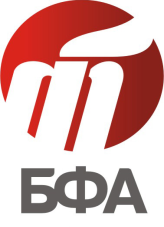 Приложение № 8к Регламенту оказания брокерских услуг АО «БФА»ПОРУЧЕНИЕ НА СПИСАНИЕ ДЕНЕЖНЫХ СРЕДСТВ № _____ от _________________Удержан налог на доходы физических лицНаименование Клиента:Номер инвестиционного счета/ИИС:Договор о брокерском обслуживании/Договор на ведение индивидуального инвестиционного счета:Прошу списать с инвестиционного счета денежные средства в размере:Прошу списать с инвестиционного счета денежные средства в размере:Прошу списать с инвестиционного счета денежные средства в размере:Прошу списать с инвестиционного счета денежные средства в размере:Торговая системаТорговая системаСумма списанияСумма списанияОбщая сумма списания: ______________________ (_________________________________________)Общая сумма списания: ______________________ (_________________________________________)Общая сумма списания: ______________________ (_________________________________________)Общая сумма списания: ______________________ (_________________________________________)цифрами                                                         прописьюцифрами                                                         прописьюцифрами                                                         прописьюцифрами                                                         прописьюУказанные денежные средства прошу перечислить по следующим реквизитам:Указанные денежные средства прошу перечислить по следующим реквизитам:Указанные денежные средства прошу перечислить по следующим реквизитам:Получатель: Получатель: ИНН: ИНН: Банк получателя:Банк получателя:Р/с:Р/с:К/с:К/с:БИК:БИК:Назначение платежа:Назначение платежа:Дополнительная информация: Дополнительная информация: Если денежные средства отзываются не на собственный р/с Клиента, необходимо указать:Если денежные средства отзываются не на собственный р/с Клиента, необходимо указать:Если денежные средства отзываются не на собственный р/с Клиента, необходимо указать:Если денежные средства отзываются не на собственный р/с Клиента, необходимо указать:Юридическое лицо:Юридическое лицо:Юридическое лицо:Юридическое лицо:Краткое наименование:Краткое наименование:ОКПО:ОКПО:ОГРН:ОГРН:Регистрирующий орган, дата регистрации:Регистрирующий орган, дата регистрации:Местонахождение:Местонахождение:Фактический адрес:Фактический адрес:Физическое лицо:Физическое лицо:Физическое лицо:Физическое лицо:ФИО:ФИО:Данные документа, удостоверяющего личность:Данные документа, удостоверяющего личность:Адрес регистрации:Адрес регистрации:Адрес пребывания:Адрес пребывания:Гражданство:Гражданство:Дата, место рождения:Дата, место рождения:ПБОЮЛ:ПБОЮЛ:ПБОЮЛ:ПБОЮЛ:Регистрационный № в стране регистрации:Регистрационный № в стране регистрации:Регистрирующий орган, дата регистрации:Регистрирующий орган, дата регистрации:Клиент: ________________________________Клиент: ________________________________Для служебных отметокДля служебных отметокДля служебных отметокДля служебных отметокДатаСумма налогаСумма списания